Woche vom 06.02.-10.02.2023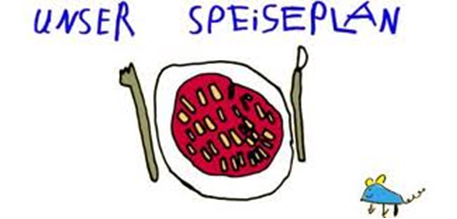 Woche vom 06.02.-10.02.2023Montag: Kohlrabi-Sticks aus dem Ofen mit RöstiDienstag:Tofu Bolognese mit ReisMittwoch:Hähnchen, Kroketten, MaisDonnerstag: Rührei mit Spinat, KartoffelnFreitag:Fischstäbchen, Püree, ErbsenFrühstück und Mittagessen je 3,00 Euro